В колледже открыты площадки: Сметное дело (код1.1,1.5)№Наименование предметов, курсов, дисциплин(модулей) в соответствии с учебным планомНаименование помещений, кабинетов и прПеречень основного оборудования1 Специальность 08.02.01 Строительство и эксплуатация зданий и сооружений:ПМ.02 Выполнение технологических процессов на объекте капитального строительстваМДК 02.01Организация технологических процессов при строительстве, эксплуатации и реконструкции строительных объектов.Тема 1.8 Ценообразование и сметное дело в строительстве:ПК 2.3. Проводить оперативный учет объемов выполняемых работ и расходов материальных ресурсов;ПК 2.4. Осуществлять мероприятия по контролю качества выполняемых работ и расходуемых материалов.Ауд.305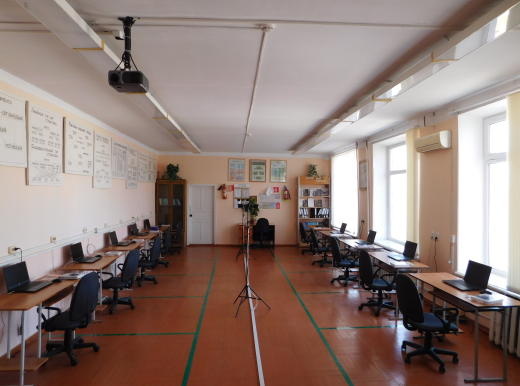 Комната участников ауд 307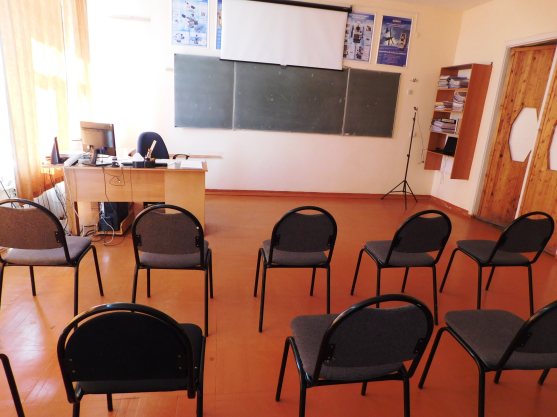 1) ПК "ГрРАНД-СМЕТА" версия 2021.2,  "Студент"-11 шт 2) Ноутбук ICL RAYbook Si1514 15.6" FHD (1920x1080).IntelCore i5-10210U. 8Gb DDR4. SSD 256GB. Web-Camera, WiFi, Windows10-11 шт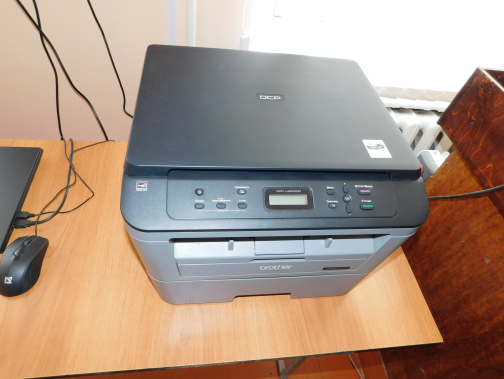 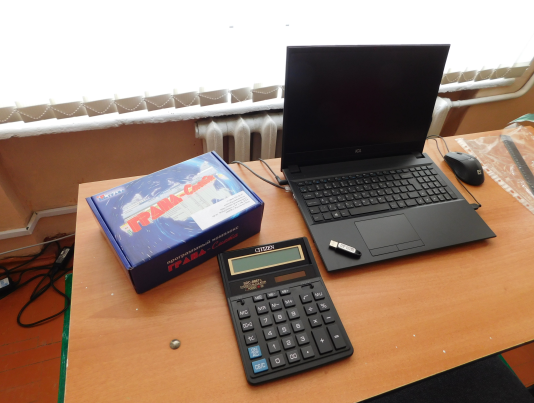 2Специальность 08.02.09 Монтаж, наладка и эксплуатация электрооборудования промышленных и гражданских зданий:МДК 04.02 Экономика организации:ПК 4.3. Участвовать в расчетах основных технико-экономических показателей;Ауд.305Комната участников ауд 3071) ПК "ГрРАНД-СМЕТА" версия 2021.2,"Студент"-11 шт 2) Ноутбук ICL RAYbook Si1514 15.6" FHD (1920x1080). IntelCore i5-10210U. 8Gb DDR4. SSD 256GB. Web-Camera, WiFi, Windows10-11 шт